АКТобщественной проверкина основании плана работы Общественной палаты г.о. Королев, 
в рамках проведения системного и комплексного общественного контроля, 
проведен осмотр дворов домов ул.Калинина, д.13/8 и д.15 на предмет подтверждения факта транзитного проезда транспортных средств физических и юридических лицСроки проведения общественного контроля: 19.06.2019 г.Основания для проведения общественной проверки: по обращениям граждан; план работы комиссииФорма общественного контроля: мониторингПредмет общественной проверки - дворов домов ул.Калинина, д.13/8 и д.15 на предмет подтверждения факта транзитного проезда транспортных средств физических и юридических лицСостав группы общественного контроля:Члены комиссии «по ЖКХ, капитальному ремонту, контролю за качеством работы управляющих компаний, архитектуре, архитектурному облику городов, благоустройству территорий, дорожному хозяйству и транспорту» Общественной палаты г.о.Королев: 1. Серый Валерий Викторович – председатель комиссии;2. Белозерова Маргарита Нурлаяновна – заместитель председатель комиссии;3. Джобава Зураб Вахтангович – консультант-эксперт4. Якимова Варвара Владиславовна – член комиссии.5. Логачев Иван – председатель комиссии по науке, здравоохранениюГруппа общественного контроля провела визуальный осмотр - дворов домов ул.Калинина, д.13/8 и д.15 на предмет подтверждения факта транзитного проезда транспортных средств физических и юридических лицСовместный с жителями мониторинг показал: Через дворовые территории данных домов фактически проходит транзитный проезд т/с через вновь отремонтированные дворовые проезды с ул.Калинина на ул.Циолковского, мимо бывшего д/с "Белочка".Мониторинг  подтвердил транзитный проезд именно личных т/с, такси и каршеринговых т/с, которые были зафиксированы на фото. Жители изъявили желание установить дорожные знаки, ограничивающие транзитное движение т/с через дворы, а в перспективе и установку шлагбаумов.Жителям даны разъяснения согласно Постановлений правительств РФ и Московской обл., регулирующих установку шлагбаумов и ограждений в дворовой территории.Данный вопрос Общественная палата вынесет на Объединенную комиссию по безопасности дорожного движения г.о.Королев.Группа общественного контроля рекомендует Администрации г.о.Королев поручить структурным подразделениям Администрации г.о.Королев, ответственным за безопасность дорожного движения в г.о.Королев:- вынести на ближайшее заседание Объединенной комиссии по безопасности дорожного движения г.о.Королев вопрос об установке дорожных знаков, ограничивающих транзитное движение т/с через данные дворы;- оказать оперативное содействие жителям домов ул.Калинина,д.13/8 и ул.Калинина,д.15 в согласовании документов и принятии решений по установке в будущем шлагбаумов при въезде и выезде из дворовой территории, после представления жителями и собственниками жилых и нежилых помещений соответствующего пакета документов.Общественная палата г.о.Королев:- направит настоящий Акт с данными рекомендациями в Администрацию г.о.Королев;       - направит данные рекомендации на профильную рабочую группу Координационного совета г.о.Королев для рассмотрения итогов выполнения данных рекомендаций и проведет повторный мониторинг данной территории.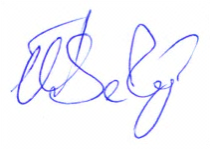 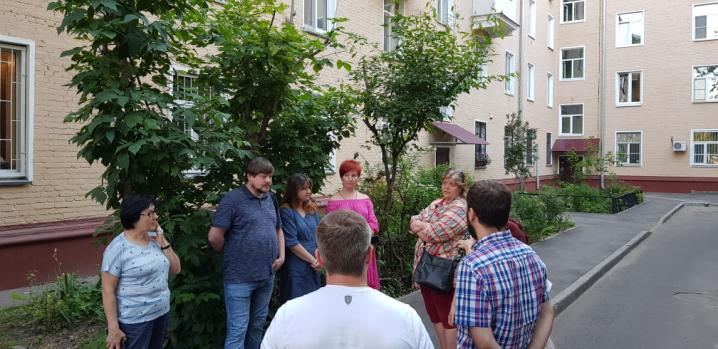 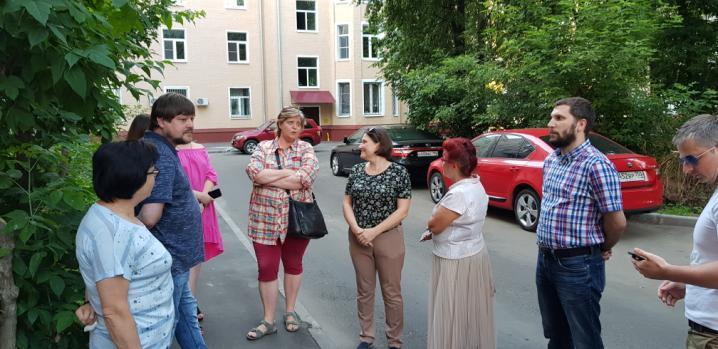 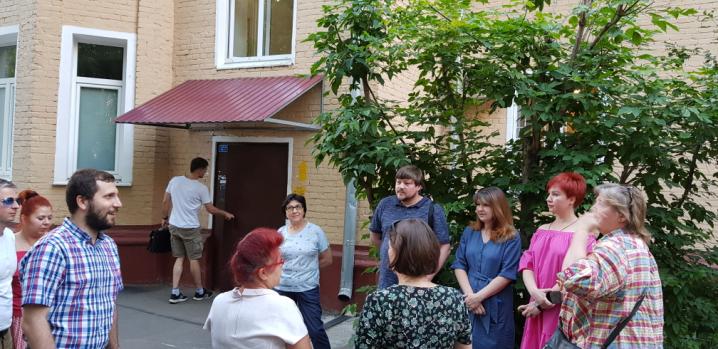 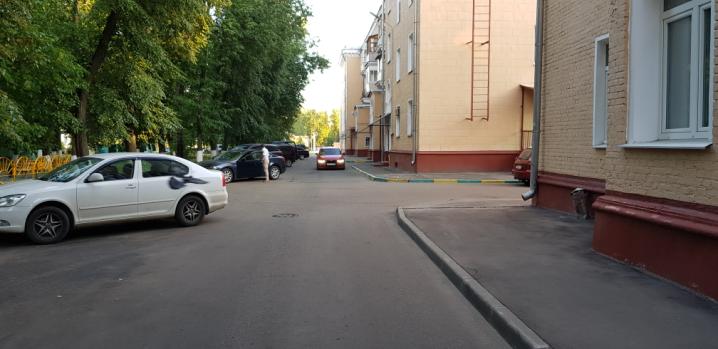 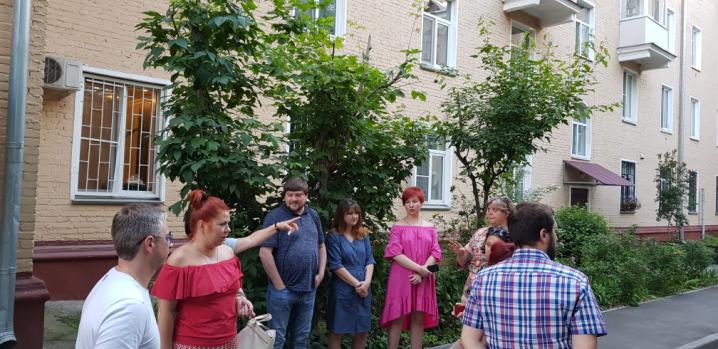 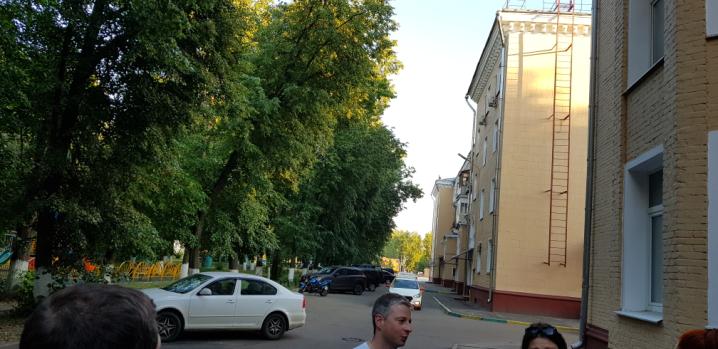 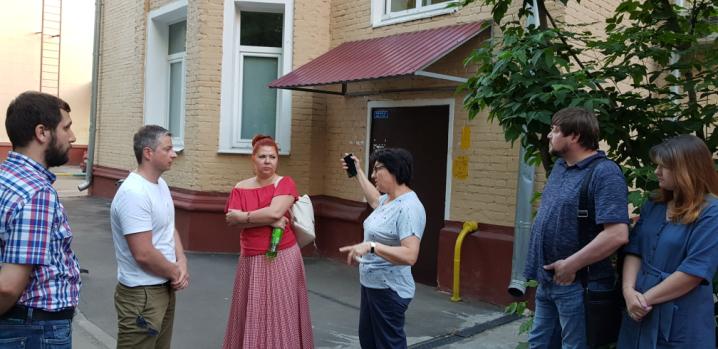 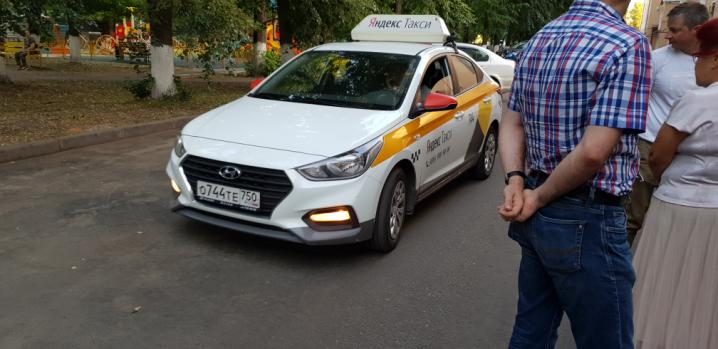 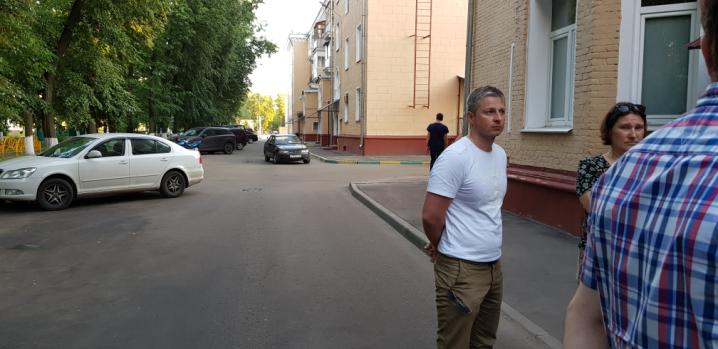 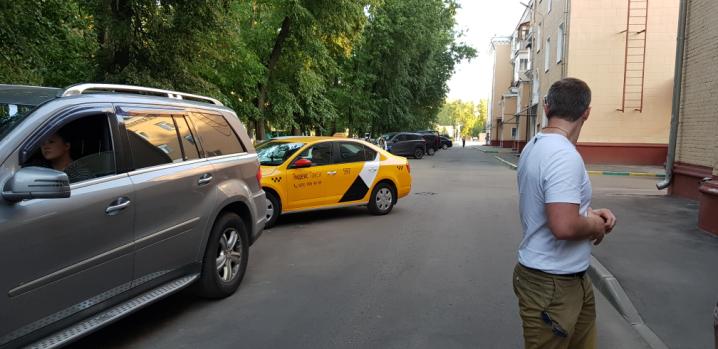 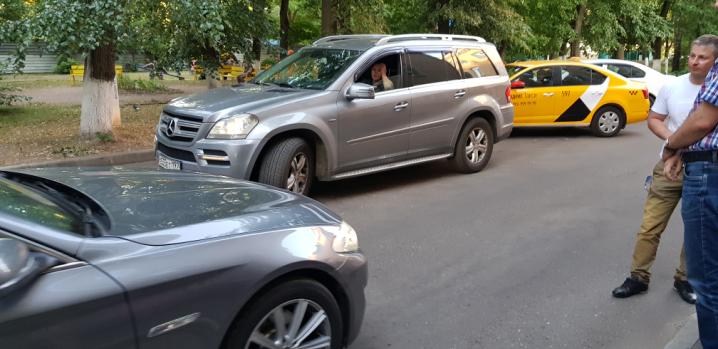 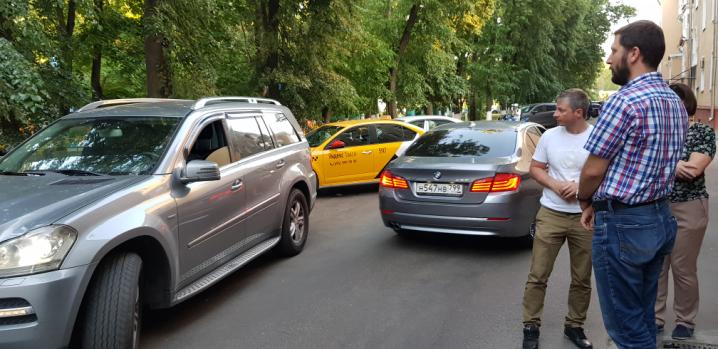 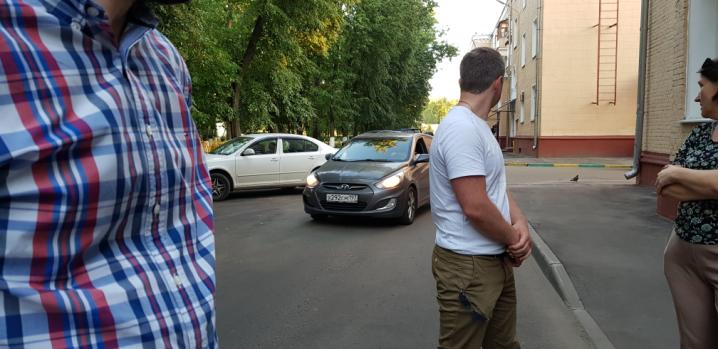 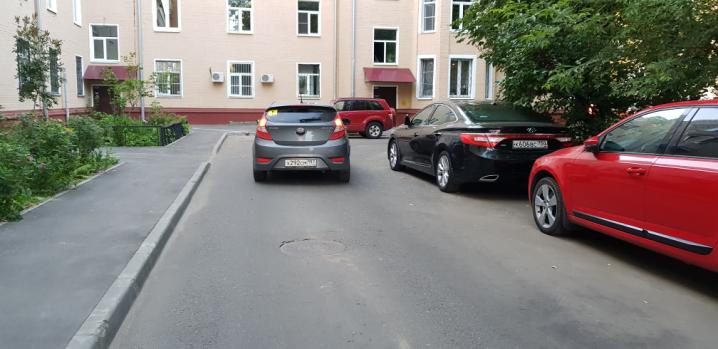 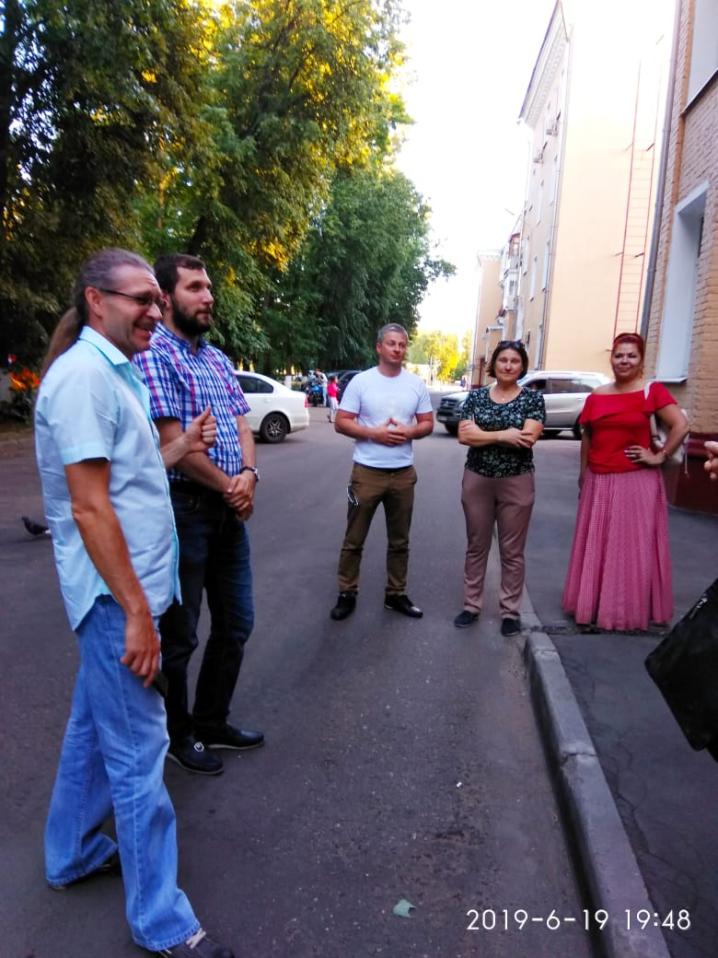 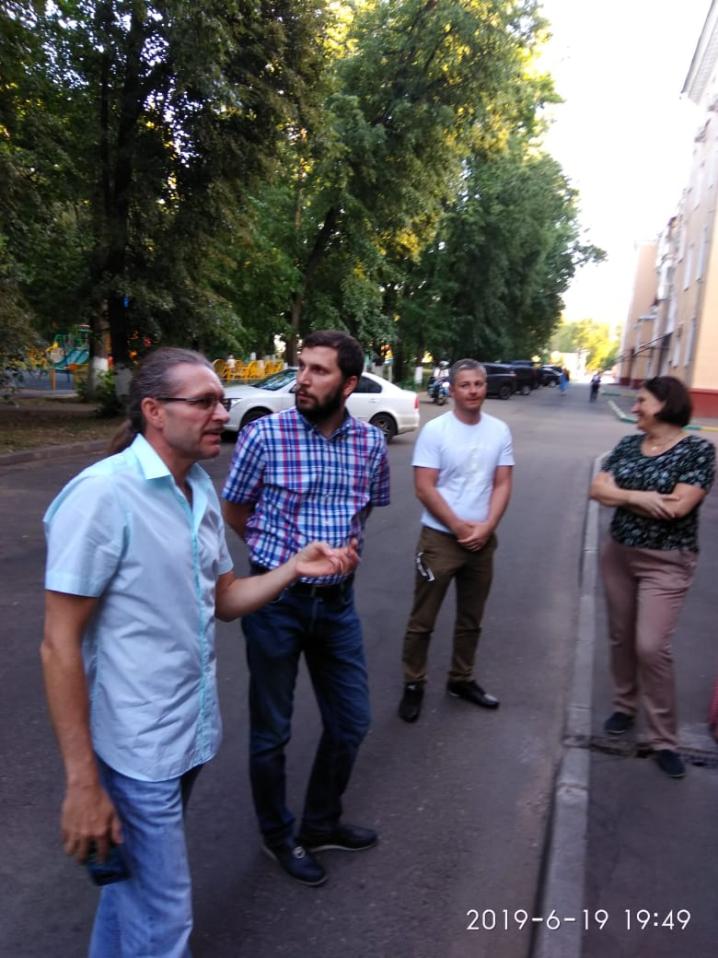 «УТВЕРЖДЕНО»Решением Совета Общественной палаты г.о. Королев Московской областиот 27.06.2019 протокол № 14Председатель комиссии «по ЖКХ, капитальному ремонту, контролю за качеством работы управляющих компаний, архитектуре, архитектурному облику городов, благоустройству территорий, дорожному хозяйству и транспорту» Общественной палаты г.о.КоролевВ.В.Серый